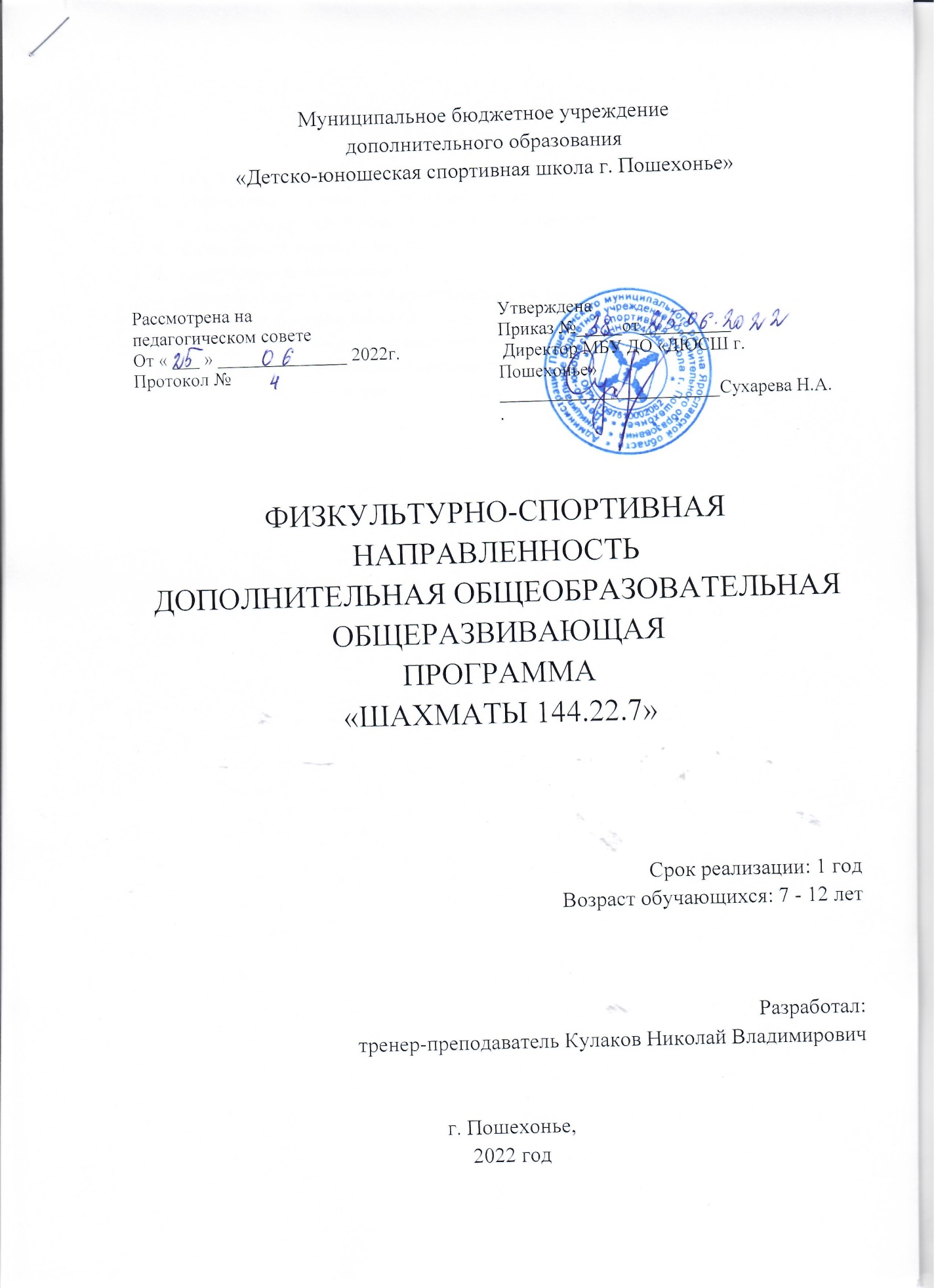 ОглавлениеПояснительная записка………………………………………...3Учебно-тематический план дополнительной общеобразовательной общеразвивающей программы……….4Календарный учебный график………………………….….. ....5Содержание дополнительной       общеобразовательной общеразвивающей программы ...….…8Обеспечение дополнительной      общеобразовательной общеразвивающей программы…….….9Мониторинг образовательных результатов……………….....11Методическая литература…………………………………..…12ПОЯСНИТЕЛЬНАЯ ЗАПИСКАДополнительная общеобразовательная общеразвивающая программа  физкультурно- спортивной направленности «Шахматы 144.22.7» составлена на основании следующих нормативных документов:Федеральный закон от 29 декабря 2012 г. N 273-ФЗ "Об образовании в Российской Федерации".Концепция развития дополнительного образования детей, утвержденная распоряжением правительства Российской Федерации от 4 сентября 2014 г. N 1726-р.Приказ Минпросвещения России от 09.11.2018 года N 196. «Об утверждении Порядка организации и осуществления образовательной деятельности по дополнительным общеобразовательным программам»Письмо Минобрнауки России от 18 ноября 2015 г. N 09-3242 «О направлении информации» (вместе с Методическими рекомендациями по проектированию дополнительных общеразвивающих программ).Санитарные правила 2.4.3648-20 "Санитарно-эпидемиологические требования к организациям воспитания и обучения, отдыха и оздоровления детей и молодёжи", утвержденные постановлением Главного государственного санитарного врача Российской Федерации от 28 сентября 2020 года N 28.Локальные акты МБУ ДО «ДЮСШ г. Пошехонье» -Актуальность программы продиктована требованиями времени. Так как формирование развитой личности – сложная задача, преподавание шахмат через структуру и содержание способно придать воспитанию и обучению активный целенаправленный характер. Система шахматных занятий в системе дополнительного образования, выявляя и развивая индивидуальные способности, формируя прогрессивную направленность личности, способствует общему развитию и воспитанию обучающихся.Новизна программы в поэтапном освоении обучающимися, предлагаемого курса, что даёт возможность детям с разным уровнем развития освоить те этапы сложности, которые соответствуют их способностям.В предлагаемой программе реализуется связь с общим образованием, выраженная в более эффективном и успешном освоении обучающимися общеобразовательной программы благодаря развитию личности способной к логическому и аналитическому мышлению, а так же настойчивости в достижении цели.-Программа рассчитана на детей 7-12 лет-Направленность программы – физкультурно-спортивная.-Вид программы по уровню разработки – авторская-Цель программы: создать условия для развития интеллектуально-творческой, одаренной личности через занятия шахматами.- Задачи программы:Ознакомить с историей шахмат;Обучить правилам игры;Дать учащимся теоретические знания по шахматной игре, ознакомить с правилами проведения соревнований и правилами турнирного поведения.Развивать логическое мышление, память, внимание, усидчивость и другие положительные качества личности;Прививать навыки самодисциплины;Способствовать воспитанию волевых качеств, самосовершенствования и самооценки.-ожидаемые результаты:1. Знание истории шахмат2. Знание правил игры, проведения соревнований3. Высокая самодисциплина4. Высокие нравственные и волевые качества-Особенности организации образовательного процесса: Учебные группы мальчиков и девочек могут комплектоваться совместно. Для успешного овладения программным материалом необходимо сочетать занятия в ДЮСШ с самостоятельной работой предлагаемой занимающимся тренером в виде домашних заданий. В тренировочную группу принимаются все желающие дети, имеющие допуск врача и заявление от родителей.Срок реализации дополнительной общеобразовательной общеразвивающей программы: программа среднесрочная, рассчитана на 1 год обучения.-Режим реализации дополнительной общеобразовательной общеразвивающей программы: Занятия с группами проводятся 2 раза в неделю по 2 часа.-Форма образовательного объединения: секция, очная в случае дистанционного обучения занятия проводятся тренерами в «Контакте» в своих группах.- Принципы организации образовательной деятельности:1. Принцип непрерывности2. Принцип «От простого к сложному»УЧЕБНО-ТЕМАТИЧЕСКИЙ ПЛАН ДОПОЛНИТЕЛЬНОЙ ОБЩЕОБРАЗОВАТЕЛЬНОЙ ОБЩЕРАЗВИВАЮЩЕЙ ПРОГРАММЫ
 3.Календарный учебный график4.СОДЕРЖАНИЕ ДОПОЛНИТЕЛЬНОЙ ОБЩЕОБРАЗОВАТЕЛЬНОЙ ОБЩЕРАЗВИВАЮЩЕЙ ПРОГРАММЫ3накомство с детьми. Постановка задач на год. Правила техники безопасности.Шахматы – спорт, наука и искусство. История возникновения шахмат. Различные системы проведения шахматных турниров. Этика поведения шахматиста во время игры.Правила игры в шахматы, особенности шахматной борьбы. Игровые пути шахматной доски. Обозначение поля шахматной доски, о шахматных фигурах; шахматной нотации. Ходы фигур, поле под ударом. Цель игры в шахматы. Шахматные ситуации (шах, мат, пат). Рокировка. Взятие на проходе. Превращение пешки. О правах и обязанностях игрока.Сравнительная ценность фигур. Размен. Из чего состоит шахматная партия: начало (дебют), середина (миттельшпиль), окончание (эндшпиль). Десять правил для начинающих в дебюте. Записи партии. Различные виды преимущества. Силовые методы борьбы. Оценка позиции. Шахматные разряды и звания. Рейтинг-лист.Простейшие схемы достижения матовых ситуаций. Мат в один ход. Двойной, вскрытый шах. Линейный мат двумя ладьями. Мат ферзем и ладьей. Детский мат. Тренировочные партии.Тактика. Тактические удары и комбинации. Нападение на фигуру созданием удара. Нападение на фигуру устрашением защищающего удара. Защита фигуры. Вилка. Обмен. Подставка. Контрудар. Связи фигур. Двойной удар. Сквозное нападение (рентген). Перекрытие. Сочетание приемов нападения. Угроза мата в один ход. Создание угрозы мата. О противодействии угрозы мата. Полезные и опрометчивые шаги. Тренировочные партии.Эндшпиль. Курс шахматных окончаний. Пешечные окончания. Правило квадрата. Король и пешка против короля. Оппозиция. Золотое правило оппозиции. Король гуляет по треугольнику. Цунгванг. Ладейные, коневые и слоновые окончания. Правила игры в эндшпиле. Практические занятия. Тренировочные партии.Дебют. Принципы развития дебюта. Основные цели дебюта. Главное – быстрое развитие фигур и борьба за центр. Классификация дебютов. Дебют, с которого нередко делается мат. Преждевременный выход ферзем. Тренировочные партии.Конкурсы по решению задач и этюдов. Ознакомление с шахматными задачами и этюдами, их решение, определение победителей. Сеансы одновременной игры. Проведение руководителем объединения сеансов одновременной игры (в том числе и тематических) с последующим разбором партий.Соревнования, турниры (по отдельному графику)Индивидуальные занятия. Проведение индивидуальных занятий с детьми, у которых возникают трудности с усвоением программы, а также с учащимися, которые способны на изучение материала быстрее и глубже остальныхИтоговое занятие. Подведение итогов. Обзор выполнения поставленных задач.5.ОБЕСПЕЧЕНИЕ ДОПОЛНИТЕЛЬНОЙ ОБЩЕОБРАЗОВАТЕЛЬНОЙ ОБЩЕРАЗВИВАЮЩЕЙ ПРОГРАММЫ5.1.МАТЕРИАЛЬНО-ТЕХНИЧЕСКОЕ ОБЕСПЕЧЕНИЕ ПРОГРАММЫНа занятиях используются:магнитная демонстрационная доска с магнитными фигурами – 1 штука;шахматные часы – 4-6 штук;таблицы к различным турнирам;раздаточные материалы для тренинга;вопросники к контрольным занятиям и викторинам;словарь шахматных терминов;комплекты шахматных фигур с досками – 10-12 штук.5.2. ИНФОРМАЦИОННОЕ ОБЕСПЕЧЕНИЕ: интернет ресурс.5.3 КАДРОВОЕ ОБЕСПЕЧЕНИЕ: (требования к тренеру – преподавателю)5.3.1 – Образование высшее или среднее специальное.5.3.2 – Стаж от 0 лет5.3.3 – спортивная квалификация либо опыт преподавания шахмат.5.4. Методическое обеспечение: Данная программа рассчитана на 1 год обучения. Занятия включают организационную теоретическую и практическую части. Организационная часть обеспечивает наличие всех необходимых для работы материалов, пособий и иллюстраций. Теоретическая работа с детьми проводится в форме лекций, диспутов, бесед, анализа сыгранных ребятами партий, разбора партий известных шахматистов; воспитанники готовят доклады по истории шахмат.Практические занятия также разнообразны по своей форме – это и сеансы одновременной игры с руководителем, конкурсы по решению задач, этюдов, игровые занятия, турниры, игры с гандикапом и другое.Результаты работы определяются степенью освоения практических умений на основе полученных знаний. Критерии успешности определяются результатом участия обучающихся секции  в соревнованиях различного ранга. Учебно-тематический материал по теории и практике шахмат излагается в развитии, частями. Связь между учебно-тематическими и практическими вопросами прослеживается через анализ собственных партий юного шахматиста. Каждую партию он не просто играет, а переживает.Методический анализ: самостоятельное комментирование или с тренером - основной путь совершенствования. Учить на практических партиях воспитанника - это значит решать его реальные проблемные ситуации. На уровне аналитической работы происходит: • процесс взаимного обогащения - тренер учит и учится сам от обучающегося; 
• понимание того, что нужно сейчас воспитаннику (конкретно) в плане продвижения вперед. 
При этом необходимо учитывать индивидуальный темп развития, осуществлять индивидуальный подход к каждому воспитаннику. Юных шахматистов надо учить одному и тому же. Но по-разному. Такой подход обеспечивает овладение важнейшими практическими навыками: умение объективно оценивать позицию, быстро и точно рассчитывать варианты, намечать наиболее целесообразный план игры. 
Методика обучения (формы, приёмы) - постоянно разнообразные. Метод упражнения. Подобранные упражнения представляют собой процесс анализа, решения или разыгрывания тематических позиций, которые могут быть как: • точные - теоретические; 
• типичные - классификация по стратегическим или тактическим признакам; 
• фрагменты из партий - различное игровое содержание; 
• этюды - аналитические, художественные. 
Моделирование тестовых упражнений направлено на развитие: 
• оперативной памяти; 
• оперативного мышления; 
• функции внимания; 
• восприятия; 
• оценочной функции. 
Формы и методы реализации программы:Уроки;групповые занятия;индивидуальные занятия;игровая деятельность;конкурсы решения;турнирная практика;разбор партий;работа с компьютером.Средства реализации программы:учебно-тематические планы;методические указания и методическое обеспечение программы;сборники задач;шахматная литература.                       6. МОНИТОРИНГ ОБРАЗОВАТЕЛЬНЫХ РЕЗУЛЬТАТОВМЕТОДИЧЕСКАЯ ЛИТЕРАТУРАДля тренера-преподавателя:Авербах Ю.Л., Котов А.А., Юдович М.М. Шахматная школа. - М.: Физкультуpа и споpт, 1976.Гил В.Я. Необычные шахматы. – М.: Астрель, 2002. Карахал Ю.И. Шахматы – увлекательная игра. - М.: Знание, 1982.Костьев А.Н. Учителю о шахматах. - М,: Физкультура и спорт, 1986.Костьев А.Н. Уроки шахмат. - М.: Физкультуpа и споpт, 1994.Пан В.Н. Сборник шахматных задач, этюдов, головоломок. - Донецк: 2004.Пожарский В.Н., Шахматный учебник – Рязань: 1994. Славин И.И. Учебник-задачник шахмат. – Архангельск: тт. 1-7, Правда Севера, 1997- 2000. Шахматы, наука, опыт, мастеpство / Под pед. Б.А. Злотника. - М.: Высшая школа, 1990.Шахматы. Энциклопедический словаpь. - М.: Советская энциклопедия, 1990.Юдович М.М. Занимательные шахматы – М.: «Физкультура и спорт», 1966. Для обучающегося:Агафонов А.В. Шах и Мат. Задачи для начинающих. - Казань, Учебное издание. 1994. Бретт Н. Как играть в шахматы – М.: Слово, 1999.Волчок А.С. Самоучитель тpенажеp шахматиста. - Hиколаев: Мысль, 1991.Горенштейн Р.Я. Подарок юному шахматисту. – М.: Синтез, 1994.Давыдюк С.И. Hачинающим шахматистам. Упpажнения. Паpтии. Комбинации. - Минск: Полымя, 1994 .Иващенко С.Д. Сборник шахматных комбинаций. - Киев, 1986Мацукевич А.А. Шахматные правила – М.: Астрель, 2007.Нестеров Д.В. Учебник шахматной игры для начинающих. – М.: РиПДЛ-Классик, 2006.№Темы занятий и виды деятельностиКоличество часовКоличество часовКоличество часовФорма контроля№Темы занятий и виды деятельноститеорияпрактикавсегоФорма контроля1Введение. Организационное занятие1-1Наблюд.2Шахматы – спорт, наука, искусство2-2Наблюд.3Правила игры в шахматы, особенности шахматной борьбы81220Наблюд.4Простейшие схемы достижения матовых ситуаций101222Наблюд.5Тактика101222Наблюд.6Эндшпиль81220Наблюд.7Дебют7815Наблюд.8Конкурсы по решению задач и этюдов-66Наблюд.9Сеансы одновременной игры-1010Наблюд.10Соревнования (турниры)-1010Наблюд.11Индивидуальные занятия-1515Наблюд.12Итоговое занятие1-1Наблюд.Всего:Всего:4797144№датаформачасыТема занятияместоФормаКонтр.1беседа   2История развития шахматШахм.классопрос2Тренировка  2Тактика. Конкурс решения 2-х ходовых задачШахм.класснаблюдение3Тренировка  2Тактика. Конкурс решения комбинацийШахм.класснаблюдение4Тренировка  2Тактика. Повторение пройденного материалаШахм.класснаблюдение5Тренировка  2Основы стратегии. Ошибки при расчетеШахм.класснаблюдение6Тренировка  2Основы стратегии. Анализ игровых ситуацийШахм.класснаблюдение7Тренировка  2Основы стратегии. Тренировка техники расчетаШахм.класснаблюдение8Тренировка  2Основы стратегии. Разноцветные слоны в миттельшпилеШахм.класснаблюдение9Тренировка  2Основы стратегии. Выключение фигуры из игрыШахм.класснаблюдение10Тренировка  2Творчество чемпиона мира Х.Р. Капабланки                                                         Шахм.класснаблюдение11Тренировка  2Основы стратегии. Открытые и полуоткрытые линии и атака на короляШахм.класснаблюдение12Тренировка  2Творчество первой чемпионки мира Веры МенчикШахм.класснаблюдение13Тренировка  2Основы стратегии. Фортпост на открытой и полуоткрытой линии Шахм.класснаблюдение14Тренировка  2Основы стратегии. Борьба за открытую линиюШахм.класснаблюдение15Тренировка  2Основы стратегии. Повторение пройденного материалаШахм.класснаблюдение16Тренировка  2Основы стратегии. Проблема центра. Сильный пешечный центр         Шахм.класснаблюдение17Тренировка  2Основы стратегии. Проблема центра. Подрыв пешечного центраШахм.класснаблюдение18беседа   2Основы стратегии. Проблема центра. Фигуры против пешечного центраШахм.классопрос19Тренировка  2Основы стратегии. Проблема центра. Фигурно-пешечный центр Шахм.класснаблюдение20Тренировка  2Основы стратегии. Проблема центра. Роль центра при фланговых операцияхШахм.класснаблюдение21Тренировка  2Основы стратегии. Проблема центра. Повторение пройденного материалаШахм.класснаблюдение22Тренировка  2Основы стратегии. Два слона в миттельшпиле Шахм.класснаблюдение23Тренировка  2Основы стратегии. Два слона в эндшпилеШахм.класснаблюдение24Тренировка  2Основы стратегии. Усиленная борьба против двух слоновШахм.класснаблюдение25Тренировка  2Повторение пройденного материала (основы стратегии)Шахм.класснаблюдение26Тренировка  2Элементы стратегии. Слабые и сильные поля. Слабые поля в лагере противникаШахм.класснаблюдение27Тренировка  2Элементы стратегии. Слабые и сильные поля. Слабость комплекса полей Шахм.класснаблюдение28Тренировка  2Элементы стратегии. Слабые и сильные поля. О некоторых сильных поляхШахм.класснаблюдение29Тренировка  2Элементы стратегии. Слабые и сильные поля. Повторение пройденного материалаШахм.класснаблюдение30Тренировка  2Элементы стратегии. Особенности расположения пешек. Пешечные слабостиШахм.класснаблюдение31Тренировка  2Элементы стратегии. Особенности расположения пешек. Сдвоенные пешкиШахм.класснаблюдение32Тренировка  2Элементы стратегии. Особенности расположения пешек. Отсталая пешка на полуоткрытой линииШахм.класснаблюдение33Тренировка  2Элементы стратегии. Особенности расположения пешек. Геометрия доски. Прием отталкиванияШахм.класснаблюдение34Тренировка  2 Элементы стратегии. Особенности расположения пешек. Окончания с проходными  пешками у обеих сторонШахм.класснаблюдение35Тренировка  2Элементы стратегии. Особенности расположения пешек. Лучшее пешечное расположениеШахм.класснаблюдение36Тренировка  2Элементы стратегии. Особенности расположения пешек. ПрорывШахм.класснаблюдение37Тренировка  2Элементы стратегии. Особенности расположения пешек. Запасные темпы. Активность короляШахм.класснаблюдение38Тренировка  2Элементы стратегии. Особенности расположения пешек. Переход в пешечный эндшпиль, как метод реализации материального и позиционного перевесаШахм.класснаблюдение39Тренировка  2Элементы стратегии. Особенности расположения пешек. Проходные пешкиШахм.класснаблюдение40Тренировка  2Элементы стратегии. Особенности расположения пешек. Повторение пройденного материалаШахм.класснаблюдение41Тренировка  2Элементы стратегии 7 и 2 горизонталь. Этюдные идеи на практикеШахм.класснаблюдение42Тренировка  2Элементы стратегии 7 и 2 горизонталь. Владение 7-ой (2-ой) горизонтальюШахм.класснаблюдение43Тренировка  2Элементы стратегии 7 и 2 горизонталь. Реализация материального перевесаШахм.класснаблюдение44Тренировка  2Элементы стратегии 7 и 2 горизонталь. Реализация позиционного перевесаШахм.класснаблюдение45Тренировка  2Элементы стратегии 7 и 2 горизонталь. Повторение пройденного материалаШахм.класснаблюдение46Тренировка  2Борьба при необычном соотношении сил. Ферзь против двух ладьейШахм.класснаблюдение47Тренировка  2Борьба при необычном соотношении сил. Ферзь против ладьи и легкой фигурыШахм.класснаблюдение48Тренировка  2Борьба при необычном соотношении сил. Ферзь против трех легких фигурШахм.класснаблюдение49Тренировка  2Борьба при необычном соотношении сил. Компенсация за ферзяШахм.класснаблюдение50Тренировка  2Борьба при необычном соотношении сил. Две ладьи против трех легких фигурШахм.класснаблюдение51Тренировка  2Борьба при необычном соотношении сил. Ладья против легкой фигурыШахм.класснаблюдение52Тренировка  2Борьба при необычном соотношении сил. Компенсация за ладьюШахм.класснаблюдение53Тренировка  2Борьба при необычном соотношении сил. Легкая фигура против трех пешекШахм.класснаблюдение54Тренировка  2Борьба при необычном соотношении сил. Компенсация за легкую фигуруШахм.класснаблюдение55Тренировка  2Элементы стратегии 7 и 2 горизонталь. Владение 7-ой (2-ой) горизонтальюШахм.класснаблюдение56Тренировка  2Элементы стратегии 7 и 2 горизонталь. Реализация материального перевесаШахм.класснаблюдение57Тренировка  2Элементы стратегии 7 и 2 горизонталь. Реализация позиционного перевесаШахм.класснаблюдение58Тренировка  2Элементы стратегии 7 и 2 горизонталь. Повторение пройденного материалаШахм.класснаблюдение59Тренировка  2Борьба при необычном соотношении сил. Ферзь против двух ладьейШахм.класснаблюдение60Тренировка  2Борьба при необычном соотношении сил. Ферзь против ладьи и легкой фигурыШахм.класснаблюдение61Тренировка  2Борьба при необычном соотношении сил. Ферзь против трех легких фигурШахм.класснаблюдение62Тренировка  2Борьба при необычном соотношении сил. Компенсация за ферзяШахм.класснаблюдение63Тренировка  2Борьба при необычном соотношении сил. Две ладьи против трех легких фигурШахм.класснаблюдение64Тренировка  2Борьба при необычном соотношении сил. Ладья против легкой фигурыШахм.класснаблюдение65Тренировка  2Борьба при необычном соотношении сил. Компенсация за ладьюШахм.класснаблюдение66Тренировка  2Борьба при необычном соотношении сил. Легкая фигура против трех пешекШахм.класснаблюдение67Тренировка  2Борьба при необычном соотношении сил. Компенсация за легкую фигуруШахм.класснаблюдение68Тренировка  2Борьба при необычном соотношении сил. Ладья против легкой фигурыШахм.класснаблюдение69Тренировка  2Борьба при необычном соотношении сил. Компенсация за ладьюШахм.класснаблюдение70Тренировка  2Борьба при необычном соотношении сил. Легкая фигура против трех пешекШахм.класснаблюдение71Тренировка  2Борьба при необычном соотношении сил. Компенсация за легкую фигуруШахм.класснаблюдение72Тренировка  2Итоговое занятие. Соревнования, решение тестовШахм.класстест№Контролируемые знания и уменияФормы и приемы работыНизкий уровеньВысокий уровеньСроки проведения1Применение приемов нападенияРешение шахматных задач из 10 вариантов    До 4   4 и болееОктябрь2Защита в различных игровых ситуацияхСамостоятельная работа из 5 вариантов  Не более 2   3 и болееДекабрь3Создание угрозы матаИгровые упражнения из 5 вариантовСреднее время более 3 минутСреднее время менее 3 минутЯнварь4Разыгрывание эндшпиляРазбор классических партий из 3 вариантовНе более 1 партииНе менее 2  партийФевраль5Разыгрывание дебютаРазбор специально подобранных позиций из 3 вариантовНе более одногоНе менее двухМарт6Оценка своих позиций и позиций соперника по записи партииАнализ сыгранных партийНет оценкиИмеет навык оценкиАпрель7Основы стратегииСамостоятельная работа, учебно – тренировочные партии с обучающимися данной группыУровень побед менее 50%Уровень побед более 50%Май8ГамбитыРазбор специально подобранных позиций из 3 вариантовЗнает не более 1Знает 2 и болееМай